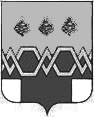 А Д М И Н И С Т Р А Ц И ЯМ А К С А Т И Х И Н С К О Г О   Р А Й О Н А Т В Е Р С К О Й  О Б Л А С Т ИП О С Т А Н О В Л Е Н И Е    От  15.06.2020г.                                                                                                    № 211 - па    Об утверждении проекта межевания     территории в границах земельных участков    с кадастровыми номерами 69:20:0070147:22,     69:20:0070126:46, 69:20:0070126:22,     69:20:0070126:23, 69:20:0070126:32,    69:20:0070126:33, 69:20:0070126:34 и    69:20:0070126:35 в пгт. Максатиха     Максатихинского района Тверской областиРассмотрев проект межевания территории в границах земельных участков с кадастровыми номерами 69:20:0070147:22, 69:20:0070126:46, 69:20:0070126:22, 69:20:0070126:23, 69:20:0070126:32, 69:20:0070126:33, 69:20:0070126:34 и 69:20:0070126:35 в пгт. Максатиха Максатихинского района Тверской области, в соответствии со статьями 43, 45 и 46 Градостроительного кодекса Российской Федерации, Федеральным законом № 131-ФЗ от 06 октября 2003 года «Об общих принципах организации местного самоуправления в Российской Федерации», Уставом  муниципального образования Тверской области «Максатихинский район», Уставом муниципального образования «Городское поселение поселок Максатиха» Максатихинского района Тверской области, с учетом протокола публичных слушаний по указанному проекту от 06.03.2020г. и итоговым документом публичных слушаний, администрация Максатихинского района Тверской области: ПОСТАНОВЛЯЕТ:	1. Утвердить проект межевания территории в границах земельных участков с кадастровыми номерами 69:20:0070147:22, 69:20:0070126:46, 69:20:0070126:22, 69:20:0070126:23, 69:20:0070126:32, 69:20:0070126:33, 69:20:0070126:34 и 69:20:0070126:35 в пгт. Максатиха Максатихинского района Тверской области.	2. Направить данное Постановление и проект межевания территории в границах земельных участков с кадастровыми номерами 69:20:0070147:22, 69:20:0070126:46, 69:20:0070126:22, 69:20:0070126:23, 69:20:0070126:32, 69:20:0070126:33, 69:20:0070126:34 и 69:20:0070126:35 в пгт. Максатиха Максатихинского района Тверской области Главе городского поселения поселок Максатиха Максатихинского района Тверской области в течение семи дней со дня подписания настоящего Постановления.3. Опубликовать настоящее Постановление в районной газете «Вести Максатихи», а также разместить на официальном сайте администрации Максатихинского района Тверской области www.maksatiha-adm.ru.	4. Настоящее Постановление вступает в силу с момента его опубликования.5. Контроль за исполнением настоящего Постановления возложить на Заместителя Главы администрации Максатихинского района, Председателя Комитета по управлению имуществом и земельным отношениям администрации Максатихинского района.Глава Максатихинского района                                                                            Паскин К.Г.